Szakmai beszámoló az Astoria Színházi Egyesület 2012. évi szakmai tevékenységérőlElöljáróban: mint közismert a 2012-es év a sorozatos zárolások, a nagyon későn kiírt pályázat ill. annak egyharmadának zárolása, későbbi  odaítélése szinte lehetetlenné tette a  szakmai munkát. Jelenleg ott tartunk, hogy a 2012 –es támogatás maradék egyharmadának kifizetésére várunk…Ennek ellenére színházunk derekasan teljesített és minden, a kategória, ill. a tényleges támogatás szerinti vállalását teljesítette, melyet az alábbiakban ismertetünk.Színházi előadások Bemutatók: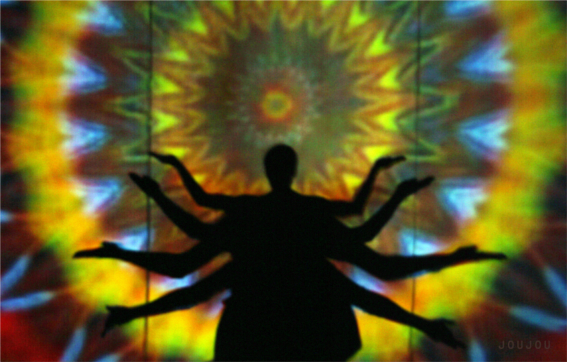 Az Ösvény című előadásunkat a 2011. év végi munkabemutató után 2012. januárjában mutattuk be végleges formájában. 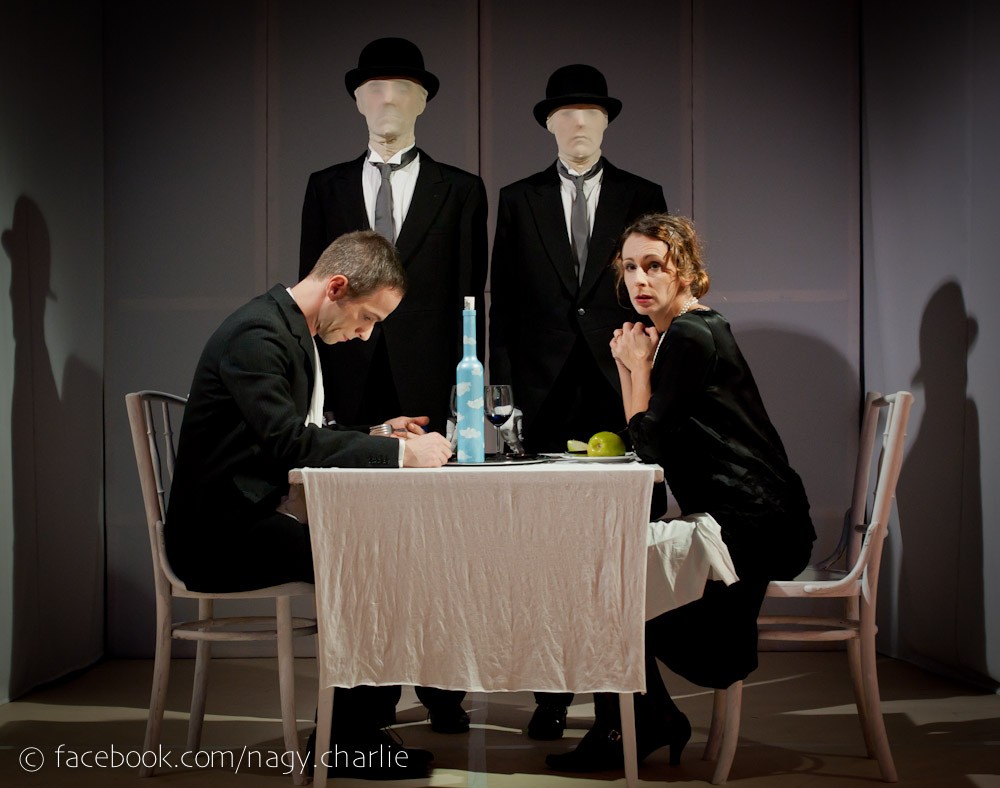 Bemutattuk Podmaniczky Szilárd: A fenyegetett gyilkos anatómiája /René Magritte éjszakái/ című előadást, melyet ősbemutatóként játszunk 2012. novemberétől.Az előadás jelentős szakmai és közönségsiker. 2013. márciusára meghívták a DESZKA-fesztiválra Debrecenbe. Mint közismert ez a legjelentősebb éves kortárs színházi seregszemle. Szintén meghívást kaptunk júniusra a POSZT Off-ra és ősszel vendégjátékra megyünk Jászberénybe, a Malom Színházba.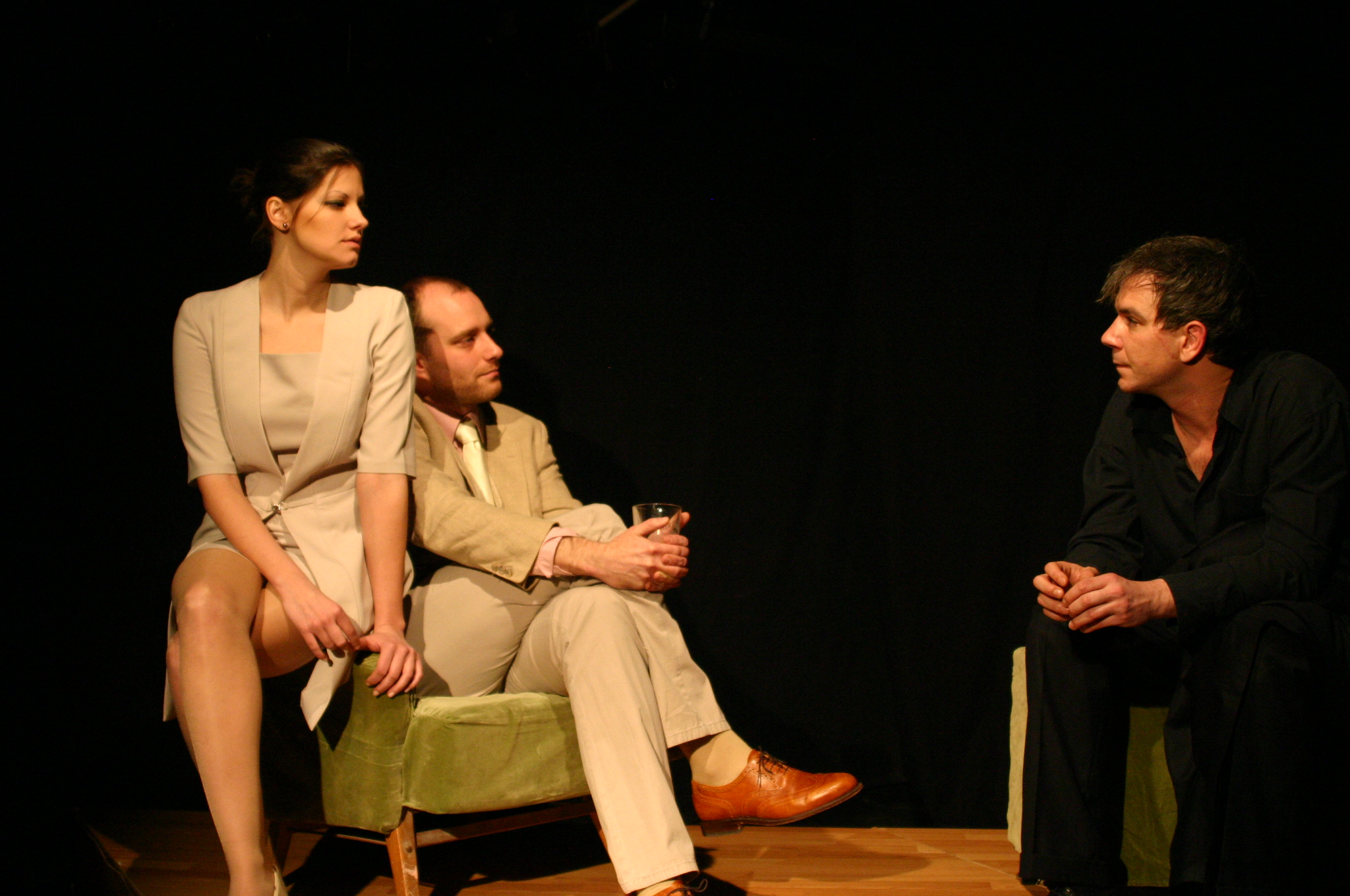 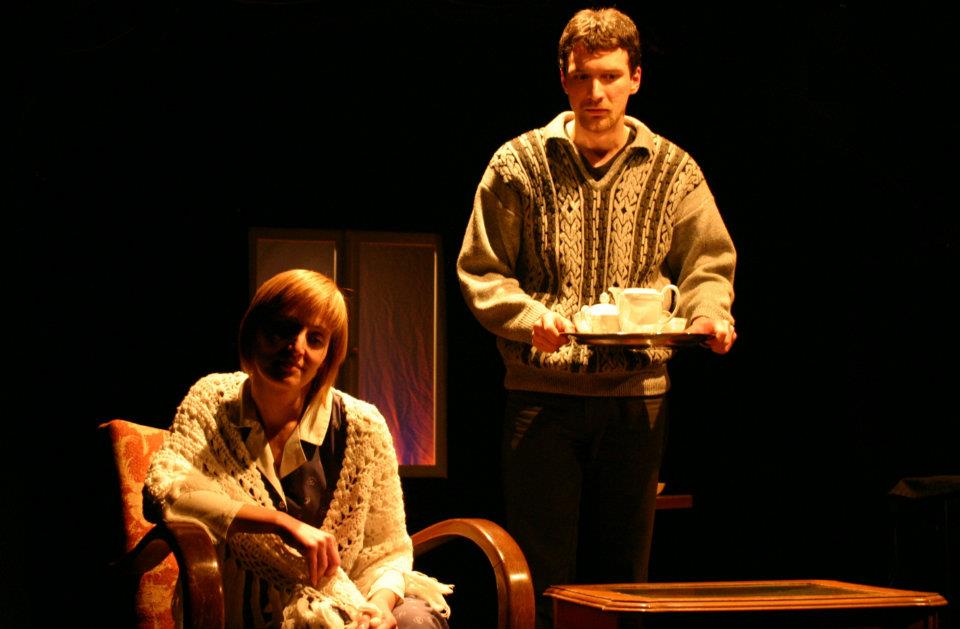 2012. május 12-én koprodukcióban mutatta be színházunk a Pinter ‘2in1’ című produkciót, mely előadás Harold Pinter Árulás című művét és a szerző Tájkép című műve nyomán készült Hétórai tea című darabját igazi csemegeként tárja a néző elé, két felvonásban. 2012. őszén megkezdtük a Tamási Zoltán által írt és megrendezésre kerülő, A zlíni bőröző című előadás előkészületeit. Továbbjátszás: Az egész év folyamán műsoron tartottuk Az Ösvény című előadásunkat, melyet 2013. májusában vendégjátékra viszünk Celldömölkre, a Soltis Színházba.Szintén továbbjátszottuk koprodukcióban Harold Pinter: Árulás című darabját, igaz, új szereposztásban, és megváltozott formában.Befogadott produkciók:Vendégül láttuk, mint az elmúlt évek során rendszeresen, a Főnix Színiiskola előadásait: Az angyalok nem sírnak, Fiatal nők kékben és pirosban, Három nővér, Helver éjszakája, Hétórai tea, A Négyszögletű Kerek Erdő meséi, Megszállottak.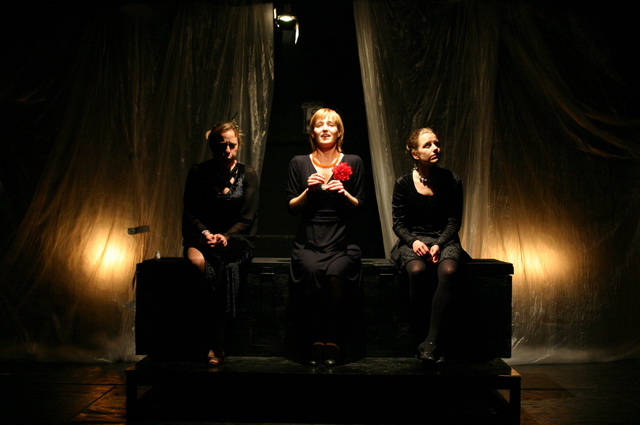 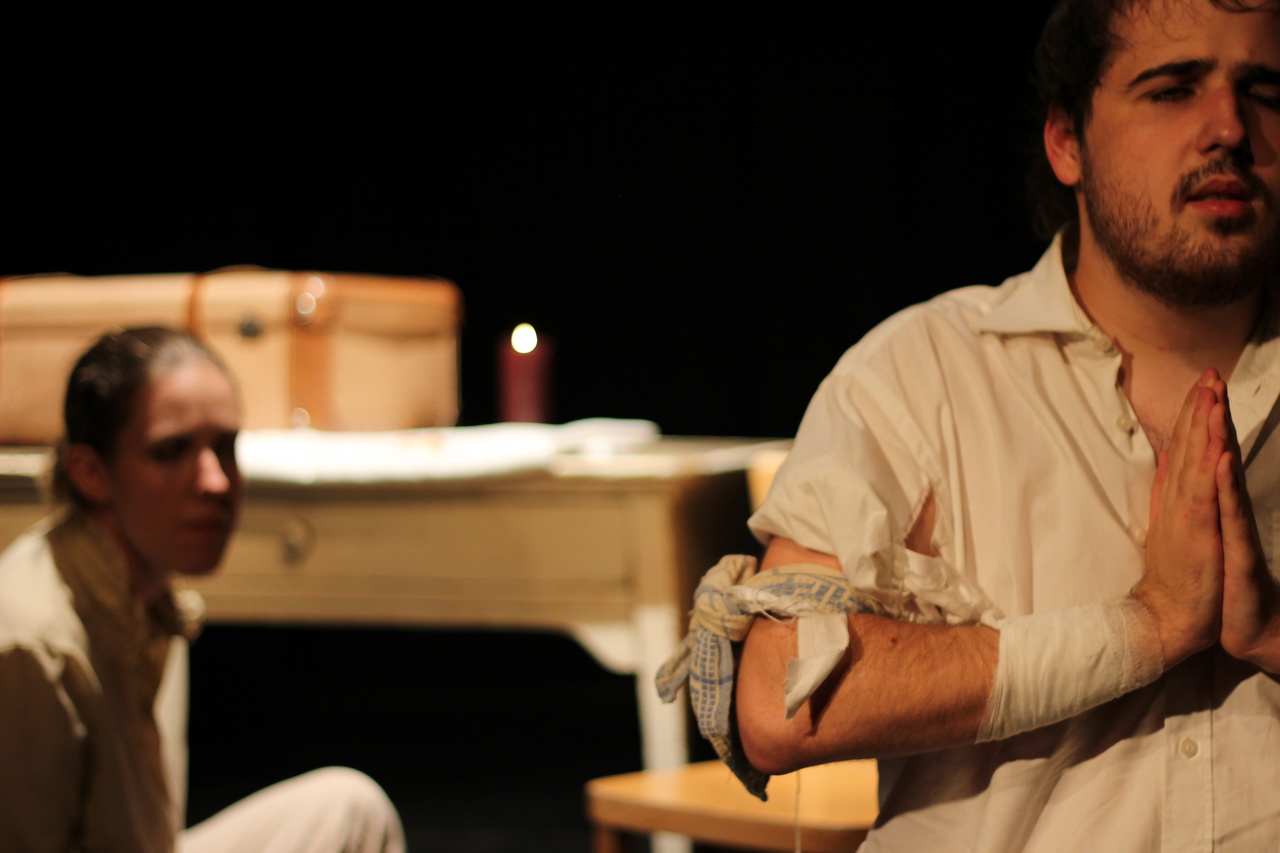 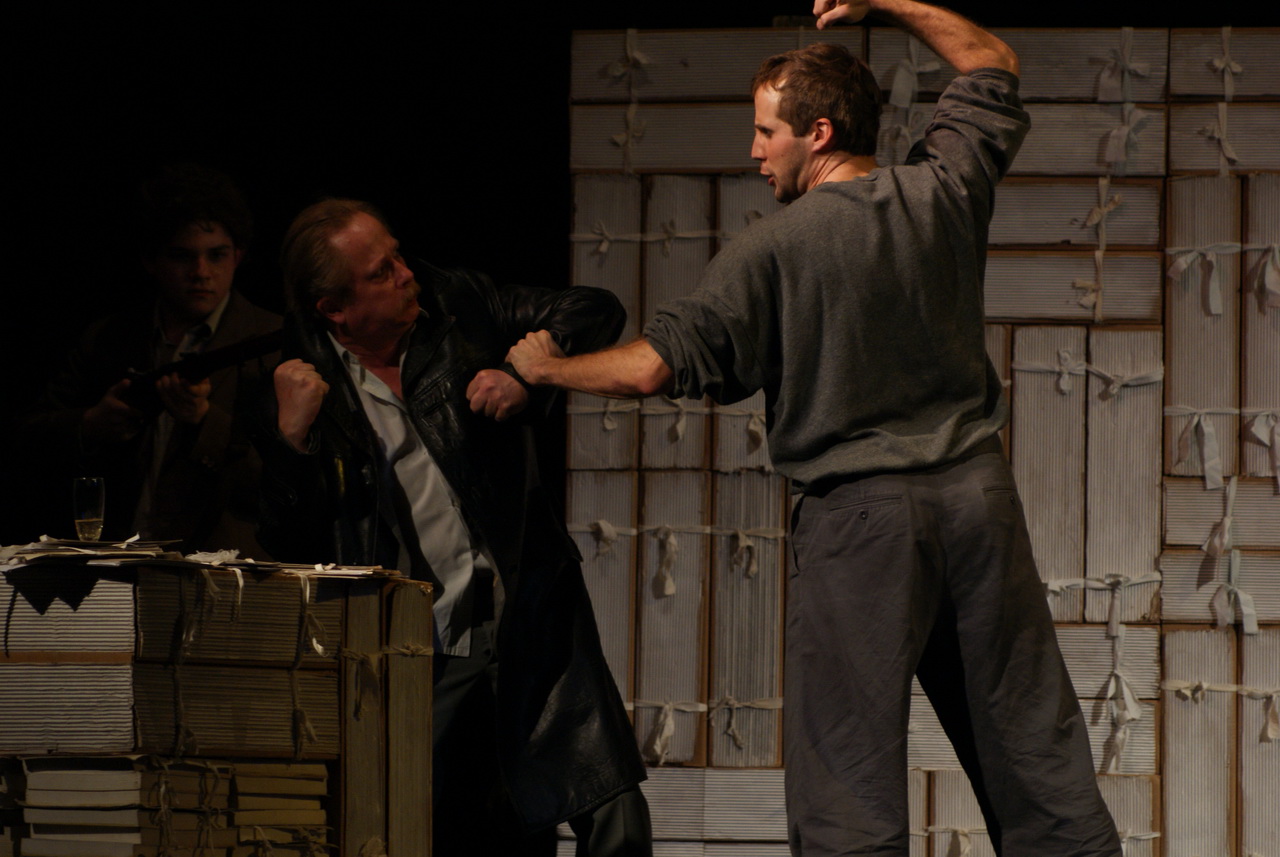 Két produkcióval lépett fel színházunkban a Szurdi Miklós Társulat. 2012-ben játszották az RS9 Színpadán 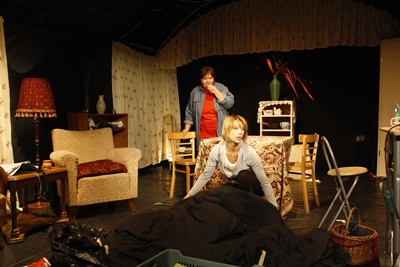 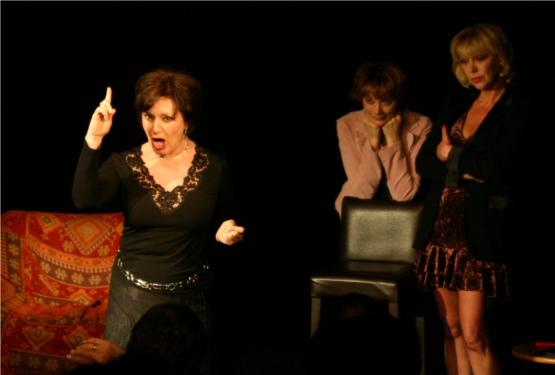 A Vagina monológok és a Jóccakát anya c. előadásaikat.II. 	Társadalmi szerepvállalás1./  Mesevarázs címmel egész évben folytattuk művészeti nevelési projektünket a VII. kerület általános iskolásai számára. A 2011/12-es évadban egy úgynevezett pilote - kurzust tartottunk, melyen a kerületi Baross iskola diákjai vettek rész. A bevezető kurzus olyan sikeres volt, hogy ősztől már, az iskola és az önkormányzat kérésére, két csoporttal folytatódik a nevelési folyamat.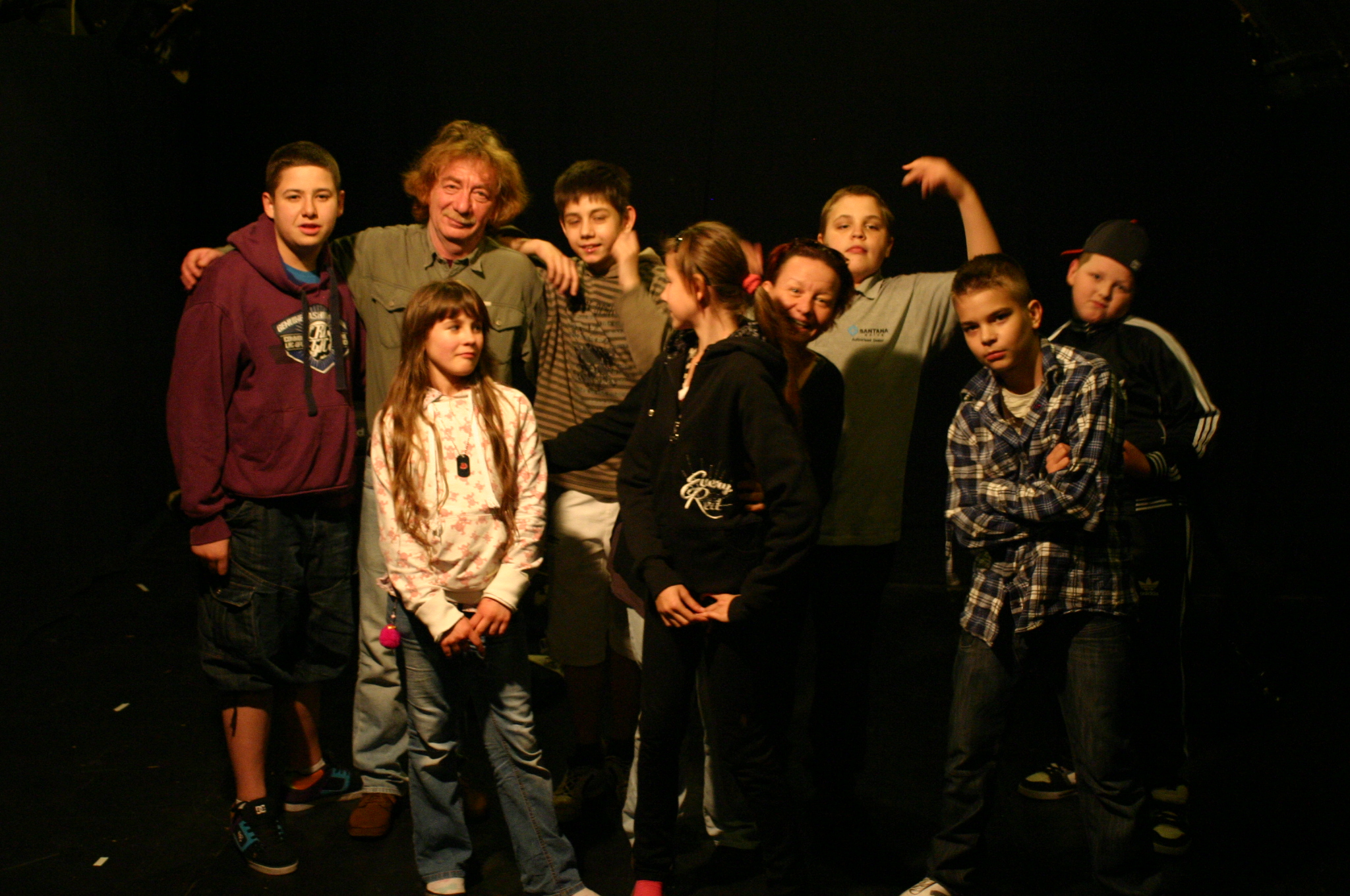 2./  A Soteria Alapítvánnyal, mely pszichiátriai betegek társadalomba való visszailleszkedésével foglalkozik, régi a kapcsolatunk. 2012-ben Nagy János Mihály vezetésével egy sajátos „Ki mit tud”-ot szerveztek nálunk.3./ 2012 májusában „Vagyunk, a hajléktalanság másik arca” címmel estet szerveztünk a „Vagyunk” csoportba tömörülő hajléktalan művészek /írók , képzőművészek, zenészek/ számára. 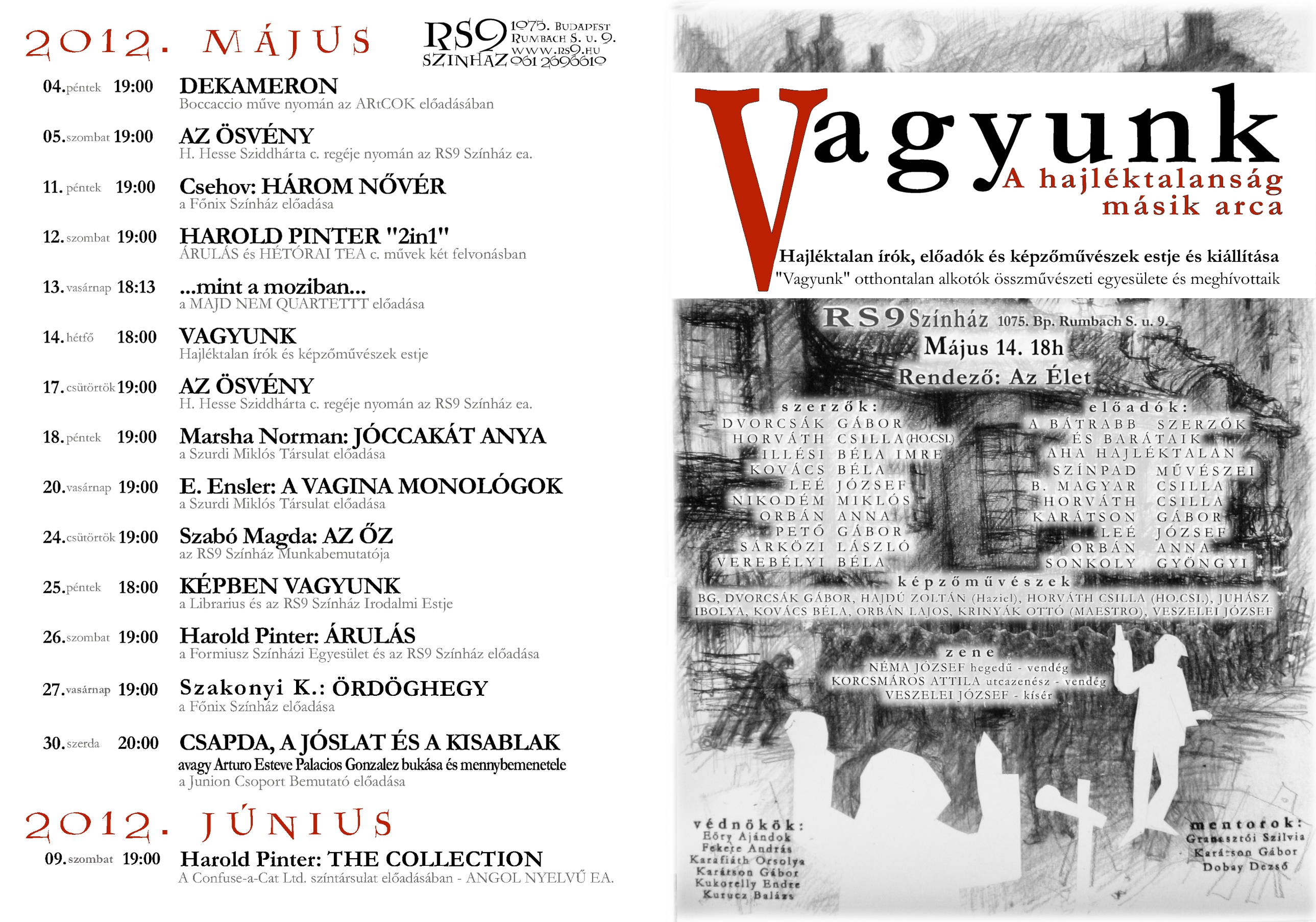 Ezeken az esteken a korábbiakban jeles művészek /Galkó Balázs, Hobo etc/ is felléptek, emelve az események presztízsét. Ezúttal a nemrég elhunyt kiváló kollégánk és barátunk Vallai Péter vállalta a fellépést és olvasott fel több szerző műveiből.     RS9 +2012-ben jelentőset léptünk előre azzal a bővítési tervünkkel, amely az anyaszínházzal szemközt lévő, 92 nm2-es volt MÉH üzlet kulturális térré alakítását jelenti és a jövőben az RS9 + nevet viseli majd.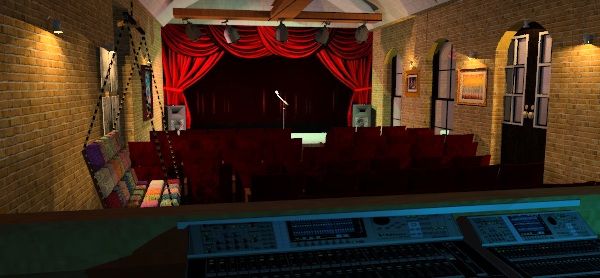 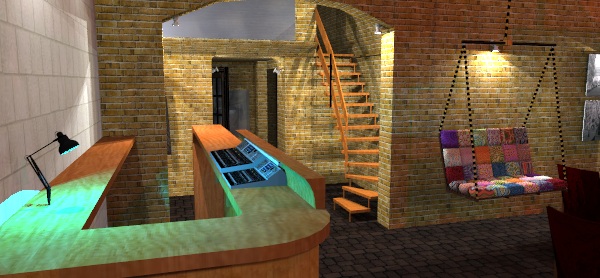 Az a tapasztalatunk, hogy újra erős igény mutatkozik az egyestés, kvázi improvizatív kulturális események iránt. Ebből a tapasztalásból kiindulva tervezzük új helyünk, „szalonunk” megalakítását, ahol kis színházi produkciókat, kamarakoncerteket, kiállításokat, könyvbemutatókat, civil eseményeket, szakmai beszélgetéseket etc. tervezünk tartani és itt szeretnénk folytatni oktatási programunkat is.A 2012-es évben sikerült az önkormányzattal kapcsolatos papírügyeket elintéznünk és elkezdtük a -  főként civil - források felkutatását is. Így minden reményünk megvan arra, hogy 2013 tavaszán megnyithatjuk új játszóhelyünket. A 2012-es év számokban2012-ben 7 bemutatót tartottunk, ebből 2 saját-,1 munka, 2 koprodukciós- és 2 vendégbemutató volt.Összes előadásaink száma 105, ebből saját előadás 62.Igazolt nézőszámunk 5042 fő volt.